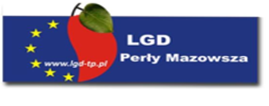 KARTA ZGODNOŚCI Z LOKALNYMI KRYTERIAMI WYBORU 1-3W kolumnie uzasadnienie, należy wpisać wartość punktową o jaką ubiega się beneficjent oraz krótkie uzasadnienie spełnienia kryterium.Nazwa działaniaNumer wnioskuNazwa wnioskodawcyTytuł projektuOperacja realizuje przynajmniej 1 cel ogólny, 1 cel szczegółowy i wpisuje się co najmniej w 1 przedsięwzięcie LSR . W opisie operacji wskazane są realizowane przez nią cele i przedsięwzięcia LSR, a zakres i cele operacji potwierdzają adekwatność wskazanych celów i przedsięwzięć. Uzasadnienie: Operacja przyczynia się do osiągnięcia przynajmniej 1 wskaźnika produktu i przynajmniej 1 wskaźnika rezultatu. W opisie operacji wskazane są realizowane przez nią wskaźniki LSR, a zakres i cele operacji potwierdzają adekwatność wskazanych wskaźników. Uzasadnienie:  Przez innowacyjność rozumie się wdrożenie nowego na obszarze LGD Perły Mazowsza lub znacząco udoskonalonego produktu, usługi, procesu, organizacji lub nowego sposobu wykorzystania lub zmobilizowania istniejących lokalnych zasobów przyrodniczych, historycznych, kulturowych czy społecznych. W ramach oceny projektów wnioskodawcy będą zobowiązani wykazać, iż  dany produkt, usługa, proces lub organizacja w skali obszaru działania LGD jest innowacją.2 W ramach operacji wykorzystane zostaną technologie sprzyjające ochronie środowiska lub klimatu, bądź operacja będzie służyć rozwojowi niskoemisyjnej gospodarki, np. transportu rowerowego, transportu zbiorowego, ograniczeniu ruchu pojazdów (np. poprzez telepracę, e-administrację itp.), termomodernizacji, ograniczeniu zużycia energii, surowców itp. Rozwiązania muszą być umieszczone i opisane w odpowiednim polu we wniosku o przyznanie pomocy.3 Udział w szkoleniu musi zostać potwierdzony poprzez złożenie podpisu na liście obecności w trakcie spotkania szkoleniowo – informacyjnego dotyczącego danego naboru  przez wnioskodawcę/potencjalnego beneficjenta wsparcia, ewentualnie reprezentowanego przez pełnomocnika bądź osobę odpowiedzialną za przygotowanie wniosku o przyznanie pomocy.4 Doradztwo indywidualne - rozumiane jest jako doradztwo osobiste w biurze LGD świadczone na rzecz wnioskodawcy/potencjalnego beneficjenta wsparcia, ewentualnie reprezentowanego przez pełnomocnika bądź osobę odpowiedzialną za przygotowanie wniosku o przyznanie pomocy, co musi zostać potwierdzone  poprzez złożenie podpisu w rejestrze doradztwa indywidualnego dotyczącego danego naboru. Udział w doradztwie indywidualnym dotyczącym konsultacji/pomocy nad planowanym do złożenia wnioskiem, musi zostać potwierdzone poprzez złożenie podpisu w rejestrze osób których wniosek podlegał doradztwu indywidualnemu. Doradztwo telefoniczne i mailowe nie jest punktowane.UWAGA!Kryteria wyboru operacji rozumiane będą literalnie zgodnie z definicją lub treścią kryterium.Jeśli nie określono definicji – stosowana jest definicja słownikowa. Kryteria wyboru operacji spełniane przez beneficjenta muszą być zapisane jako bezpośrednia odpowiedź na definicję wynikającą z karty oceny operacji, w odpowiednim polu, we wniosku o przyznanie pomocy.W ramach katy oceny kryteriów celu szczegółowego 1.3 wskazano preselekcyjne kryterium wyboru operacji, tj. kryterium obowiązkowe do spełnienia w ramach danego naboru, które zostaną zamieszczane w ogłoszeniu o naborze wniosków o przyznanie pomocy jako dodatkowe warunki udzielenia wsparcia:Operacja dotyczy modernizacji lub budowy dróg prowadzących bezpośrednio do obiektów pełniących funkcje publiczne, sportowo-rekreacyjne, społeczne, zdrowotne oraz kulturalne albo skracających dystans lub czas dojazdu do tych obiektów.L.P.Kryteria dostępuTAKNIENDL.P.Kryteria dostępuTAKNIEND(warunkujące możliwość skorzystania ze wsparcia)TAKNIEND(warunkujące możliwość skorzystania ze wsparcia)Operacja generuje przynajmniej 1 nowe miejsce pracy (Kryterium dostępu nie dotyczy przedsięwzięcia Kultura czyni człowieka, historia tworzy naród, W jedności siła i … mądrość, Więcej niż „sypialnia”, Klucz do potęgi, Tylko jeden Zalew oraz projektów grantowych i własnych) Kryterium dotyczy naborów ogłaszanych w ramach PROW 2014 - 2020. Uzasadnienie: 3.Operacja polega na utworzeniu lub utrzymaniu przynajmniej 1 miejsca pracy lub podjęciu działalności gospodarczej. Uzasadnienie:1Operacja wpisuje się w innowacyjne1 podejście określone w Lokalnej Strategii Rozwoju LGD Perły Mazowsza.0 pkt – nie 2 pkt – tak, operacja wdraża nowy sposób wykorzystania lub zmobilizowania istniejących lokalnych zasobów przyrodniczych, historycznych, kulturowych czy społecznych. UZASADNIENIE2Operacja dotyczy modernizacji lub budowy drogi  prowadzącej bezpośrednio do drogi o wyższej kategorii.0 pkt – nie1 pkt - tak3Zastosowano rozwiązań sprzyjających ochronie środowiska lub klimatu2.0 pkt – nie1 pkt – tak, jeśli rozwiązanie spełnia warunki ujęte w przypisie4Operacja dotyczy modernizacji lub budowy dróg prowadzących bezpośrednio  do obiektów pełniących funkcje publiczne, sportowo-rekreacyjne, społeczne oraz kulturalne albo skracających dystans lub czas dojazdu do tych obiektów0 pkt – operacja dotyczy drogi prowadzącej albo skracającej dystans lub czas dojazdu do jednego z ww. obiektów4 pkt – operacja dotyczy drogi prowadzącej albo skracającej dystans lub czas dojazdu do więcej niż jednego z ww. obiektów5Operacja realizowana w miejscowościach zamieszkałych przez mniej niż 5 tys. mieszkańców0 pkt – nie8 pkt – tak6Wysokość wkładu własnego.0 pkt – wkład własny do 5% włącznie powyżej wymaganego wkładu minimalnego,2 pkt – wkład własny większy niż 5% i nie większy niż 10% włącznie powyżej wymaganego wkładu minimalnego4 pkt – wkład własny powyżej 10% wymaganego wkładu minimalnego7Beneficjent brał udział w szkoleniach3 lub doradztwie indywidualnym4 organizowanym przez LGD w ramach realizacji harmonogramu realizacji planu komunikacji.0 pkt – brak udziału2 pkt – udział w szkoleniu i doradztwie indywidualnym4 pkt - udział w szkoleniu i doradztwie indywidualnym oraz planowany do złożenia wniosek o przyznanie pomocy podlegał doradztwu indywidualnemu